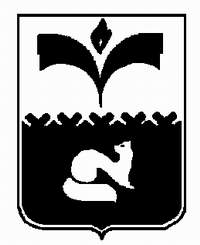 ДУМА ГОРОДА ПОКАЧИХанты-Мансийский автономный округ - ЮграРЕШЕНИЕОт 30.04.2013				                                    № 35О Положении о регулировании отдельных вопросов,связанных с осуществлением деятельности депутатов, членов выборных органов местного самоуправления города Покачи и выборных должностных лиц местного самоуправления, замещающих муниципальные должностигорода ПокачиВ соответствии со статьей 40 Федерального закона от 06.10.2003 №131-ФЗ «Об общих принципах организации местного самоуправления в Российской Федерации», законом Ханты – Мансийского автономного округа - Югры от 28.12.2007 №201-оз «О гарантиях осуществления полномочий депутата, члена выборного органа местного самоуправления, выборного должностного лица местного самоуправления в Ханты-Мансийском автономном округе – Югре», статьи 24.1 и статьи 24.4 Устава города Покачи, Дума города РЕШИЛА:1. Утвердить Положение о регулировании отдельных вопросов, связанных с осуществлением деятельности депутатов, членов выборных органов местного самоуправления города Покачи и выборных должностных лиц местного самоуправления, замещающих муниципальные должности города Покачи, согласно приложению.2. Признать утратившими силу следующие муниципальные правовые акты:1) Положение о регулировании отдельных вопросов, связанных с осуществлением деятельности членов выборных органов местного самоуправления и выборных должностных лиц, замещающих муниципальные должности города Покачи, утвержденное решением Думы города Покачи от 21.06.2007 №72  (газета «Покачевский вестник» от 06.07.2007 № 26);2) решение Думы города Покачи от 03.11.2009 №123 «О внесении изменений и дополнений в решение Думы города от  21.06.2007 №72 «О Положении о регулировании отдельных вопросов, связанных с осуществлением деятельности членов выборных органов местного самоуправления и выборных должностных лиц, замещающих муниципальные должности города Покачи»  (газета «Покачевский вестник» от 13.11.2009 № 46);3) решение Думы города Покачи от 29.02.2012 № 8 «О внесении изменений в решение Думы города от 21.06.2007 № 72 «О Положении о регулировании отдельных вопросов, связанных с осуществлением деятельности членов выборных органов местного самоуправления и выборных должностных лиц, замещающих муниципальные должности города Покачи» (газета «Покачевский вестник» от 07.03.2012 № 10);4) решение Думы города Покачи от 26.04.2012 № 30 «О внесении изменений в решение Думы города от 21.06.2007 № 72 «О Положении о регулировании отдельных вопросов, связанных с осуществлением деятельности членов выборных органов местного самоуправления и выборных должностных лиц, замещающих муниципальные должности города Покачи». 3. Опубликовать настоящее решение в газете «Покачевский вестник».4. Настоящее решение вступает в силу после официального опубликования.5. Контроль за выполнением настоящего решения возложить на постоянную комиссию Думы города по бюджету, налогам и финансовым вопросам (председатель А.С. Голованев).Приложение	к решению Думы города 	от ______________ №_______Положение о регулировании отдельных вопросов, связанных с осуществлением деятельности депутатов, членов выборных органов местного самоуправления города Покачи и выборных должностных лиц местного самоуправления, замещающих муниципальные должности города ПокачиПоложением о регулировании отдельных вопросов, связанных с осуществлением деятельности депутатов, членов выборных органов местного самоуправления города Покачи и выборных должностных лиц местного самоуправления, замещающих муниципальные должности города Покачи (далее Положение), регулируются отдельные вопросы, связанные с осуществлением общественных обязанностей депутатов, членов выборных органов местного самоуправления города Покачи и выборных должностных лиц местного самоуправления, замещающих муниципальные должности города Покачи.Статья 1. Определение понятий, использующихся в настоящем ПоложенииДля целей настоящего Положения применяются следующие определения понятий:Депутаты, члены выборных органов местного самоуправления города Покачи - депутаты Думы города Покачи, осуществляющие свою деятельность на не освобожденной от работы основе (далее по тексту -  депутаты).Выборные должностные лица местного самоуправления, замещающие муниципальные должности города Покачи – это глава города Покачи и депутат, освобожденный от работы вследствие избрания на выборную должность в Думе города Покачи с целью осуществления общественных обязанностей депутата (далее по тексту выборные должностные лица).Командировка (служебная командировка) для целей настоящего Положения - выезд за пределы города Покачи с целью обеспечения полномочий по решению вопросов местного значения, а также отдельных государственных полномочий, переданных органам местного самоуправления федеральными законами и законами субъектов Российской Федерации.	Статья 2. Порядок и условия командирования депутатов, членов выборных органов местного самоуправления города Покачи и выборных должностных лиц местного самоуправления, замещающих муниципальные должности города Покачи1. Выборные должностные лица и депутаты могут направляться в командировку с целью обеспечения осуществления своих полномочий по решению вопросов местного значения города Покачи, а также отдельных государственных полномочий, переданных органам местного самоуправления федеральными законами и законами субъектов Российской Федерации.Решение о направлении депутата в командировку принимается председателем Думы города Покачи в виде распоряжения. В распоряжении устанавливается срок и цель командировки.Срок служебной командировки депутата определяется председателем Думы города Покачи с учетом объема, сложности и других особенностей служебного задания.Порядок направления в служебную командировку выборных должностных лиц и депутатов определяется муниципальными правовыми актами администрации города Покачи для лиц, замещающих должности муниципальной службы в городе Покачи.2. Направление выборных должностных лиц и депутатов  в командировку оформляется первичными учетными документами в соответствии с установленными унифицированными формами первичной учетной документации по учету труда и его оплаты: служебное задание для направления в командировку, распоряжение о направлении в командировку, командировочное удостоверение.Распоряжение и командировочное удостоверение подписываются председателем Думы города Покачи в случае направления в командировку депутатов.3. Выборным должностным лицам и депутатам на время нахождения в командировке гарантируется оплата:1) расходов по проезду к месту командирования и обратно, в том числе расходов по проезду из одного населенного пункта в другой, если депутат командирован в несколько государственных органов, органов местного самоуправления или организаций, расположенных в разных населенных пунктах.Расходы по проезду выборного должностного лица и  депутата к месту командирования и обратно (включая страховой взнос на обязательное личное страхование пассажиров на транспорте, оплату услуг по оформлению проездных документов, предоставлению в поездах постельных принадлежностей), а также по проезду из одного населенного пункта в другой, если он командирован в несколько государственных органов, органов местного самоуправления или организаций, расположенных в разных населенныхпунктах, осуществленных воздушным, железнодорожным, водным и автомобильным транспортом общего пользования (кроме индивидуального такси) возмещаются по фактическим затратам, подтвержденным проездными документами на оплату услуг:а) воздушного транспорта - по тарифу экономического класса категории "Э" и "Е";б) морского и речного транспорта - по тарифам, установленным субъектом, осуществляющим перевозку, но не выше стоимости проезда в четырехместной каюте с комплексным обслуживанием пассажиров;в) железнодорожного транспорта - в вагоне повышенной комфортности, отнесенном к вагону экономического класса, с четырехместными купе категории "К" или в вагоне категории "С" с местами для сидения;г) автомобильного транспорта - кроме индивидуального такси.При отсутствии проездных документов (в случае нахождения в командировке депутата) по решению председателя Думы города Покачи депутату может быть произведена оплата проезда в размереминимальной стоимости проезда железнодорожным транспортом в плацкартном вагоне пассажирского поезда. В случае отсутствия железнодорожного сообщения – не свыше тарифов, предусмотренных для проезда автомобильным, авиационным транспортом по наименьшей стоимости проезда, на основании справки о стоимости проезда.При отсутствии таких документов у выборных должностных лиц оплата их проезда производится по их решению в размере минимальной стоимости проезда железнодорожным транспортом в плацкартном вагоне пассажирского поезда. В случае отсутствия железнодорожного сообщения – не свыше тарифов, предусмотренных для проезда автомобильным, авиационным транспортом по наименьшей стоимости проезда, на основании справки о стоимости проезда.Командированному выборному должностному лицу и депутату оплачиваются расходы на проезд до станции, пристани, аэропорта при наличии документов (билетов), подтверждающих эти расходы.2) расходов по найму жилого помещения.Расходы по бронированию и найму жилого помещения возмещаются командированным выборным должностным лицам и депутатам (кроме случаев предоставления бесплатного жилого помещения) по фактическим затратам, подтвержденным соответствующими документами на оплату гостиничного номера, не свыше установленного муниципальным правовым актом администрации города Покачи для лиц, замещающих должности муниципальной службы в городе Покачи.В случае вынужденной остановки в пути командированному выборному должностному лицу и депутату возмещаются расходы по найму жилого помещения, подтвержденные соответствующими документами, в размерах, установленных муниципальным правовым актом администрации города Покачи для лиц, замещающих должности муниципальной службы в городе Покачи.3) дополнительных расходов, связанных с проживанием вне постоянного места жительства (суточные).Дополнительные расходы, связанные с проживанием вне постоянного места жительства (суточные), выплачиваются выборному должностному лицу и депутату за каждый день нахождения в служебной командировке, включая выходные и праздничные дни, а также дни нахождения в пути, в том числе за время вынужденной остановки в пути, в размере, установленном муниципальным правовым актом администрации города Покачи для лиц, замещающих должности муниципальной службы в городе Покачи.В случае командирования выборного должностного лица и депутата в такую местность, откуда он по условиям транспортного сообщения и характеру выполняемого служебного задания имеет возможность ежедневно возвращаться к постоянному месту жительства, суточные не выплачиваются.Вопрос о целесообразности ежедневного возвращения депутата из места командирования к постоянному месту жительства в каждом конкретном случае решается председателем Думы города Покачи с учетом расстояния, условий транспортного сообщения, характера выполняемого служебного задания, а также необходимости создания депутатуусловий для отдыха. Вопрос о целесообразности ежедневного возвращения выборных должностных лиц решается выборными должностными лицами самостоятельно.4) иных расходов, связанных со служебной командировкой (при условии, что они произведены депутатом с разрешения председателя Думы города Покачи).Иные расходы оплачиваются депутату по распоряжению Председателя Думы города Покачи на основании заявления депутата.Командированному депутату с разрешения председателя Думы города Покачи также возмещаются расходы, осуществление которых непосредственно связано с выполнением общественных обязанностей депутата в период его командирования, по фактическим затратам, подтвержденным соответствующими документами:а) междугородние переговоры;б) почтовые расходы.4. На выборных должностных лиц и депутатов, находящихся в командировке, распространяется режим служебного времени тех государственных органов, органов местного самоуправления или организаций, в которые они командированы.5. При направлении выборного должностного лица и депутата в командировку ему выдается денежный аванс на оплату расходов по проезду, найму жилого помещения и дополнительных расходов, связанных с проживанием вне места постоянного жительства (суточные).По возвращении из служебной командировки депутат обязан в течение трех рабочих дней:1) представить в Думу города Покачиавансовый отчет по установленной форме об израсходованных в связи со служебной командировкой суммах. После чего производится окончательный расчет по выданному ему перед отъездом в служебную командировку денежному авансу на командировочные расходы. К авансовому отчету прилагаются командировочное удостоверение, оформленное надлежащим образом, документы о найме жилого помещения, фактических расходах на проезд (включая страховой взнос на обязательное личное страхование пассажиров на транспорте, оплату услуг по оформлению проездных документов, предоставлению в поездах постельных принадлежностей) и иных расходов, произведенных в соответствии с пунктом 4 части 3 настоящей статьи;2) представить председателю Думы города Покачи отчет о работе, выполненной за период пребывания в служебной командировке.Порядок отчета о расходах, связанных со служебной командировкой выборных должностных лиц устанавливается муниципальным правовым актом администрации города Покачи для лиц, замещающих должности муниципальной службы в городе Покачи.Возмещение всех расходов, связанных с командировкой, производится при представлении первичных документов, подтверждающих эти расходы.6. В случае временной нетрудоспособности при нахождении в командировке командированного выборного должностного лица или депутата, удостоверенной в установленном порядке, ему возмещаются расходы по найму жилого помещения (кроме случаев, когда командированный находится на стационарном лечении) и выплачиваются суточные за весь период времени, пока он не имел возможности по состоянию здоровья приступить к выполнению возложенного на него служебного задания или до возвращения к постоянному месту жительства.Статья 3. Гарантии и компенсации выборным должностным лицам,замещающим муниципальные должности города Покачи1. Выборному должностному лицу гарантируются выплатыи гарантии, не учтенные настоящим Положением, наравне с муниципальными служащими органов местного самоуправления города Покачи.2. Медицинское обслуживание выборных должностных лиц и членов их семей, в том числе после выхода на пенсию лиц, замещающих муниципальные должности, по старости и инвалидности, осуществляется в соответствии с территориальными программами государственных гарантий оказания гражданам Российской Федерации бесплатной медицинской помощи.3. Выборному должностному лицу и его несовершеннолетним детям в возрасте до 18 лет (при обучении в образовательных учреждениях на дневных отделениях - до 23 лет) предоставляется частичная компенсация (в размере 70%) стоимости путевок в оздоровительные или санаторно-курортные учреждения, расположенные на территории Российской Федерации, один раз в календарном году, а также компенсация стоимости проезда к месту оздоровительного или санаторно-курортного лечения и обратно один раз в два года.4. Расходы на денежноесодержание выборных должностных лиц включают в себя выплаты в следующих размерах:1)ежемесячное денежное вознаграждение, устанавливается отдельным решением Думы города Покачи.2) ежемесячное денежное поощрение: устанавливается в размере 5,58 ежемесячного денежного содержания, определенного решением Думы города Покачи.3)ежемесячная процентная надбавка за работу со сведениями, составляющими государственную тайну: устанавливается в размере 2/3 ежемесячного денежного содержания (в случае, если в функциональные обязанности лица, занимающего выборную должность, входит работа, связанная с допуском к государственной тайне на постоянной основе).4) ежемесячная (персональная) выплата за сложность, напряженность и высокие достижения в работе: устанавливается в размере, установленном для лиц, замещающих должности муниципальной службы высшей группы, учреждаемой для выполнения функции «руководитель». При формировании бюджета города Покачи на очередной финансовый год и плановый период планирование средств на данную выплату не производится. Выплата осуществляется в пределах экономии фонда оплаты труда.5)единовременная выплата при предоставлении ежегодного оплачиваемого отпуска: устанавливается в размере до двух месячных фондов оплаты труда. Порядок расчета фонда оплаты для предоставления единовременной выплаты при предоставлении ежегодного оплачиваемого отпуска устанавливается в соответствии с порядком расчетов данной выплаты для лиц, замещающих должности муниципальной службы в городе Покачи. Основанием для выплаты является распоряжение о предоставлении очередного оплачиваемого отпуска.6)премии за выполнение особо важных и сложных заданий: основания, порядок и их величина устанавливаются в соответствии с решением Думы города Покачи, определяющим основания, порядок и величину таких выплат для лиц, замещающих должности муниципальной службы в городе Покачи.7)районный коэффициент за работу в условиях Крайнего Севера и приравненных к ним местностях и ежемесячная процентная надбавка за работу в районах Крайнего Севера и приравненных к ним местностях: определяется аналогично величинам, установленным лиц, замещающих должности муниципальной службы в городе Покачи.8)премия по результатам работы за квартал, год устанавливается в размерах, на основаниях и в порядке, установленных решением Думы города Покачи, определяющим размеры, основания и порядок расчета величины фонда оплаты трудалиц, замещающих должности муниципальной службы в городе Покачи.9)единовременная выплата в виде части денежного содержания при уходе в отпуск устанавливается в размере до одного месячного фонда оплаты труда. Порядок расчета месячного фонда оплаты труда для предоставления единовременной выплаты в виде части денежного содержания при уходе в отпуск устанавливается в соответствии с порядком расчетов данной выплаты для лиц, замещающих должности муниципальной службы в городе Покачи. Основанием для выплаты является распоряжение о предоставлении очередного оплачиваемого отпуска.10)иные выплаты и надбавки: устанавливаются в соответствии с действующим законодательством.Статья 4. Режим рабочего времени для выборных должностных лиц1. Депутату, освобожденному от работы вследствие избрания на выборную должность в Думе города Покачи, определяется режим рабочего времени, установленный для работников Думы города Покачи в соответствии с правилами внутреннего трудового распорядка Думы города Покачи.2. Депутат, освобожденный от работы вследствие избрания на выборную должность в Думе города Покачи, при необходимости эпизодически может осуществлять свою деятельность за пределами продолжительности рабочего времени, установленной настоящим Положением.3. Главе города Покачи определяется режим рабочего времени, установленный для работников администрации города Покачи в соответствии с правилами внутреннего трудового распорядка администрации города Покачи.4. Глава города Покачи при необходимости может эпизодически осуществлять свою деятельность за пределами продолжительности рабочего времени, установленной настоящим Положением.Статья 5. Порядок финансирования расходов, устанавливаемых настоящим Положением1. Оплата гарантий и компенсаций предусмотренных настоящим Положением, осуществляется за счет средств местного бюджета.2. Выплаты, установленные депутатам в соответствии с настоящим Положением, осуществляются за счет средств, предусмотренных в бюджете города на функционирование представительного органа местного самоуправления, в пределах утвержденных бюджетных ассигнований и лимитов бюджетных обязательств на соответствующий финансовый год.3. Выплаты главе города Покачи, установленные настоящим Положением, осуществляются за счет средств, предусмотренных в бюджете города на функционирование местных администраций, в пределах утвержденных бюджетных ассигнований и лимитов бюджетных обязательств на соответствующий финансовый год.Исполняющий обязанности главы города Покачи,первый заместитель главы городаВ.Г.Казанцева___________________Председатель Думыгорода ПокачиН.В. Борисова ______________________